Павлова Надежда ИвановнаМузыкальный руководитель I квалификационной категорииМДОУ  «Детский сад комбинированного вида «Космос»города Балашова Саратовской областиПояснительная записка Музыкально-дидактическая игра «Дирижёр» разработана для детей старшего дошкольного возраста  и  предназначена для использования  в процессе непосредственно образовательной деятельности, а впоследствии  может быть использована в  самостоятельной музыкальной деятельности детей.Цель: Развитие чувства ритма детей.Задачи:Развивать ритмический слух, музыкальную память детей;Развивать слуховое внимание,  умение воспроизводить предложенный ритмический рисунок;Закреплять умение игры в ансамбле;Развивать креативные способности детей; Побуждать к самостоятельным действиям с применением знаний, полученных во время организованной  музыкальной деятельности;Доставить детям радость от совместной творческой деятельности.Игровой материал: Две деревянные палочки для отстукивания ритмаДетские музыкальные инструменты по выбору музыкального руководителя в количестве 6-14 шт.Предварительная работа: Разучивание музыкального приложения к игре «Дирижёр» (см. Приложение 1).Описание и ход игры:     Для начала игры определяется ребенок – «дирижёр», остальные дети группы в произвольном порядке делятся на две команды. Одна команда с музыкальными инструментами в руках располагается в центре зала, лицом к «дирижёру», другая команда образует круг, взявшись за руки вокруг детей с инструментами в руках.  Ребенок – «дирижёр» с двумя деревянными палочками в руках располагается за кругом.   Исполняется музыкальное приложение к игре (см.Приложение1), поют все дети и педагог.  На вступление и слова игры «дирижёр»  дети с инструментами в руках выполняют движение «пружинка», а дети, образующие круг двигаются по кругу, держась за руки.Дети и педагог: «Мы в кружочек дружно встали, дирижёра мы позвали»                Останавливаются, поворачиваются лицом к «дирижёру»:   «Дирижёр!»  Дирижёр:  «Это я! Повторяйте-ка, друзья!»     По окончании пения дирижёр отстукивает на деревянных палочках несложный по своему выбору ритмический рисунок. Дети, образующие круг повторяют предложенный «дирижёром» ритмический рисунок, хлопая в ладоши, затем этот же ритмический рисунок повторяют дети, стоящие в центре круга, играя на музыкальных инструментах.   Если ритмический рисунок воспроизведен детьми правильно, педагог хвалит детей, затем  дети меняются ролями  -  игравшие на музыкальных инструментах отдают их детям, которые прохлопывали ритмический рисунок, а сами образуют круг, держась за руки. Игра повторяется.Если же при воспроизведении ритма произошла ошибка, педагог говорит: «Дирижёр, наш дружок, повтори ещё разок».     На этапе знакомства с игрой  роль «дирижера» может исполнять педагог.  В самостоятельной музыкальной  деятельности «дирижёр»  выбирается при помощи детской считалочки. Приложение 1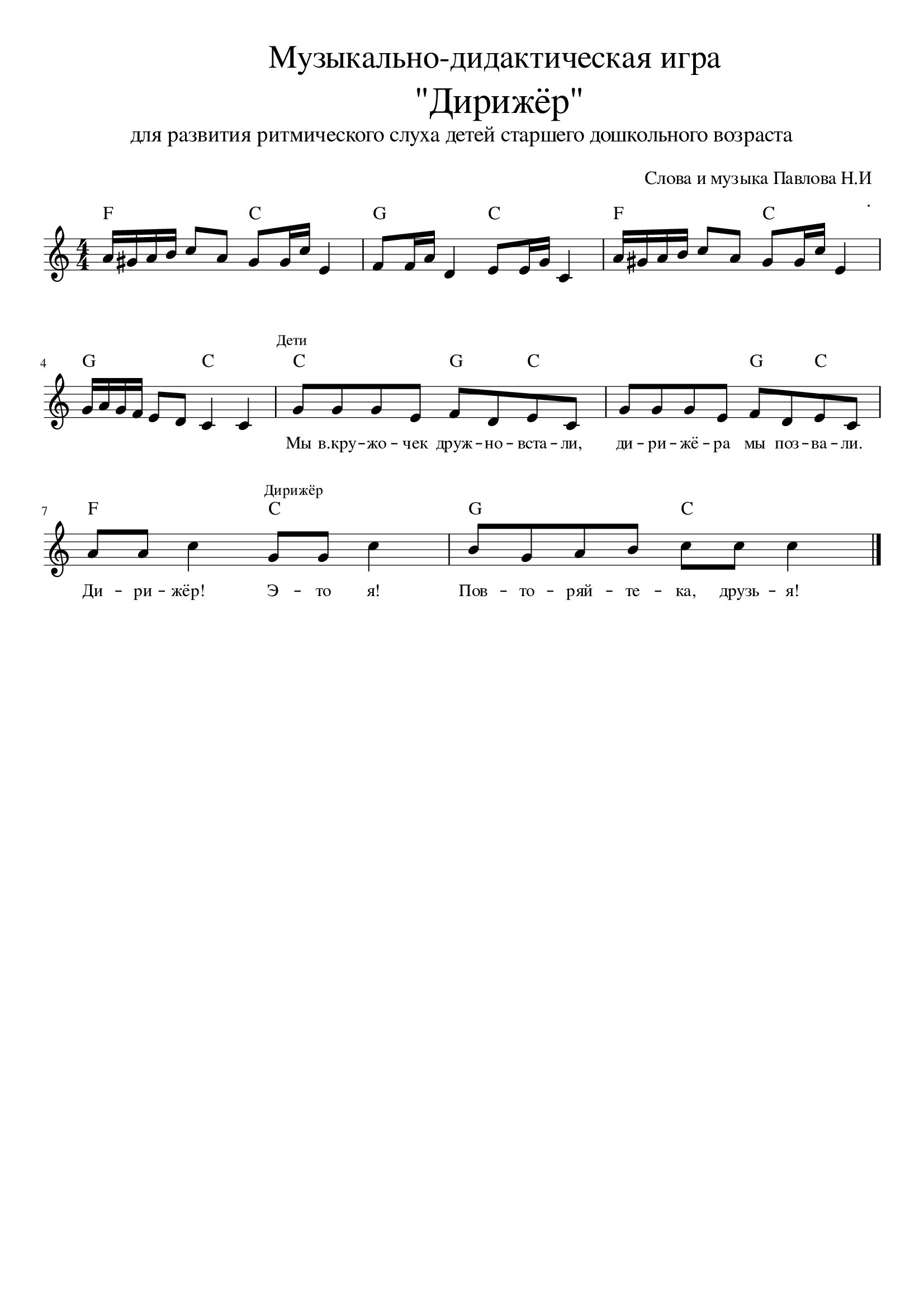 